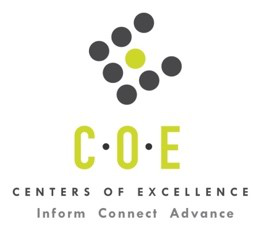 Labor Market Analysis for Program RecommendationParamedic OccupationsMerritt CollegePrepared by the San Francisco Bay Center of Excellence for Labor Market ResearchSeptember 2023RecommendationBased on all available data, there appears to be an “undersupply” of Paramedic workers compared to the demand for this cluster of occupations in the Bay region and in the East Bay sub-region (Alameda, Contra Costa counties). There is a projected annual gap of about 601 students in the Bay region and 218 students in the East Bay Sub-Region.IntroductionThis report provides student outcomes data on employment and earnings for TOP 1251.00 - Paramedic programs in the state and region. It is recommended that these data be reviewed to better understand how outcomes for students taking courses on this TOP code compare to potentially similar programs at colleges in the state and region, as well as to outcomes across all CTE programs at Merritt College and in the region.This report profiles Paramedic Occupations in the 12 county Bay region and in the East Bay sub-region for a proposed new program at Merritt College.Emergency Medical Technicians (29-2042): Assess injuries and illnesses and administer basic emergency medical care. May transport injured or sick persons to medical facilities.
  Entry-Level Educational Requirement: Postsecondary nondegree award
  Training Requirement: None
  Percentage of Community College Award Holders or Some Postsecondary Coursework: 62%Paramedics (29-2043): Administer basic or advanced emergency medical care and assess injuries and illnesses. May administer medication intravenously, use equipment such as EKGs, or administer advanced life support to sick or injured individuals.
  Entry-Level Educational Requirement: Postsecondary nondegree award
  Training Requirement: None
  Percentage of Community College Award Holders or Some Postsecondary Coursework: 66%Occupational DemandTable 1. Employment Outlook for Paramedic Occupations in Bay RegionTable 2. Employment Outlook for Paramedic Occupations in East Bay Sub-regionJob Postings in Bay Region and East Bay Sub-RegionTable 3. Number of Job Postings by Occupation for latest 12 months (Sept. 2022 - Aug. 2023)Table 4a. Top Job Titles for Paramedic Occupations for latest 12 months (Sept. 2022 - Aug. 2023) - Bay RegionTable 4b. Top Job Titles for Paramedic Occupations for latest 12 months (Sept. 2022 - Aug. 2023) - East Bay         Sub-RegionIndustry ConcentrationTable 5. Industries hiring Paramedic Workers in Bay RegionTable 6. Top Employers Posting Paramedic Occupations in Bay Region and East Bay Sub-Region            (Sept. 2022 - Aug. 2023)Educational SupplyThere are six (6) community colleges in the Bay Region issuing 66 awards on average annually (last 3 years ending 2021-22) on TOP 1251.00 Paramedic. In the East Bay Sub-Region, there are two (2) community colleges that issued six (6) awards on average annually (last 3 years) on this TOP code.There is one (1) other CTE educational institution in the Bay Region issuing four (4) awards on average annually (last 3 years ending 2021-22) on CIP 51.0904 - Emergency Medical Technology/Technician (EMT Paramedic). There are no other CTE educational institution in the East Bay Sub-Region issuing awards on average annually (last 3 years) on this CIP code.Table 7a. Community College Awards on TOP 1251.00 Paramedic in Bay RegionTable 7b. Other CTE Institutions Awards on CIP 51.0904 - Emergency Medical Technology/Technician (EMT Paramedic) in Bay RegionGap AnalysisBased on the data included in this report, there is a large labor market gap in the Bay region with 671 annual openings for the Paramedic occupational cluster and 70 annual (3-year average) awards for an annual undersupply of 601 students. In the East Bay Sub-Region, there is also a gap with 224 annual openings and six (6) annual (3-year average) awards for an annual undersupply of 218 students.Student OutcomesTable 8. Four Employment Outcomes Metrics for Students Who Took Courses on TOP 1251.00 - ParamedicSkills, Certifications and EducationTable 9. Top Skills for Paramedic Occupations in Bay Region (Sept. 2022 - Aug. 2023)Table 10. Certifications for Paramedic Occupations in Bay Region (Sept. 2022 - Aug. 2023)Table 11. Education Requirements for Paramedic Occupations in Bay RegionMethodologyOccupations for this report were identified by use of job descriptions and skills listed in O*Net. Labor demand data is sourced from Lightcast occupation and job postings data. Educational supply and student outcomes data is retrieved from multiple sources, including CCCCO Data Mart and CTE Launchboard.SourcesO*Net Online
Lightcast
CTE LaunchBoard www.calpassplus.org
Launchboard
Statewide CTE Outcomes Survey
Employment Development Department Unemployment Insurance Dataset
Living Insight Center for Community Economic Development
Chancellor’s Office MIS systemContactsFor more information, please contact:Leila Jamoosian, Research Analyst, for Bay Area Community College Consortium (BACCC) and Centers of Excellence (COE), leila@baccc.netJohn Carrese, Director, San Francisco Bay Center of Excellence for Labor Market Research, jcarrese@ccsf.edu or (415) 267-6544Occupation2021 Jobs2026 Jobs5-yr Change5-yr % Change5-yr Total OpeningsAnnual Openings25% Hourly EarningMedian Hourly WageEmergency Medical Technicians4,8885,3274399%2,457491$17$20Paramedics2,2852,53725211%902180$21$25Total7,1737,86469110%3,359671Source: Lightcast 2022.3Source: Lightcast 2022.3Source: Lightcast 2022.3Source: Lightcast 2022.3Source: Lightcast 2022.3Source: Lightcast 2022.3Source: Lightcast 2022.3Source: Lightcast 2022.3Source: Lightcast 2022.3Bay Region includes: Alameda, Contra Costa, Marin, Monterey, Napa, San Benito, San Francisco, San Mateo, Santa Clara, Santa Cruz, Solano and Sonoma CountiesBay Region includes: Alameda, Contra Costa, Marin, Monterey, Napa, San Benito, San Francisco, San Mateo, Santa Clara, Santa Cruz, Solano and Sonoma CountiesBay Region includes: Alameda, Contra Costa, Marin, Monterey, Napa, San Benito, San Francisco, San Mateo, Santa Clara, Santa Cruz, Solano and Sonoma CountiesBay Region includes: Alameda, Contra Costa, Marin, Monterey, Napa, San Benito, San Francisco, San Mateo, Santa Clara, Santa Cruz, Solano and Sonoma CountiesBay Region includes: Alameda, Contra Costa, Marin, Monterey, Napa, San Benito, San Francisco, San Mateo, Santa Clara, Santa Cruz, Solano and Sonoma CountiesBay Region includes: Alameda, Contra Costa, Marin, Monterey, Napa, San Benito, San Francisco, San Mateo, Santa Clara, Santa Cruz, Solano and Sonoma CountiesBay Region includes: Alameda, Contra Costa, Marin, Monterey, Napa, San Benito, San Francisco, San Mateo, Santa Clara, Santa Cruz, Solano and Sonoma CountiesBay Region includes: Alameda, Contra Costa, Marin, Monterey, Napa, San Benito, San Francisco, San Mateo, Santa Clara, Santa Cruz, Solano and Sonoma CountiesBay Region includes: Alameda, Contra Costa, Marin, Monterey, Napa, San Benito, San Francisco, San Mateo, Santa Clara, Santa Cruz, Solano and Sonoma CountiesOccupation2021 Jobs2026 Jobs5-yr Change5-yr % Change5-yr Total OpeningsAnnual Openings25% Hourly EarningMedian Hourly WageEmergency Medical Technicians1,9682,1191528%926185$16$19Paramedics4505166615%19339$25$28Total2,4172,6352189%1,119224Source: Lightcast 2022.3Source: Lightcast 2022.3Source: Lightcast 2022.3Source: Lightcast 2022.3Source: Lightcast 2022.3Source: Lightcast 2022.3Source: Lightcast 2022.3Source: Lightcast 2022.3Source: Lightcast 2022.3East Bay Sub-Region includes: Alameda, Contra Costa CountiesEast Bay Sub-Region includes: Alameda, Contra Costa CountiesEast Bay Sub-Region includes: Alameda, Contra Costa CountiesEast Bay Sub-Region includes: Alameda, Contra Costa CountiesEast Bay Sub-Region includes: Alameda, Contra Costa CountiesEast Bay Sub-Region includes: Alameda, Contra Costa CountiesEast Bay Sub-Region includes: Alameda, Contra Costa CountiesEast Bay Sub-Region includes: Alameda, Contra Costa CountiesEast Bay Sub-Region includes: Alameda, Contra Costa CountiesOccupationBay RegionEast BayParamedics1,343444Emergency Medical Technicians1,318540Source: LightcastSource: LightcastSource: LightcastTitleBayTitleBayParamedics775F-15 Crew Chiefs13Emergency Medical Technicians - Basic496Emergency Medical Technician/Paramedics10Emergency Medical Technicians419Emergency Department Technicians9AMR Emergency Medical Technicians146First Aid Responders9Emergency Response Managers112Critical Care/ICU/PICU/NICU Nurse Practitioners8Gamers109Emergency Medical Technician Instructors8Paramedic Specialists91First Aid Sales Representatives8Cisco Engineers20Emergency Medical Technician Security Officers7Emergency Medical Responders18Emergency Veterinary Technicians7Source: LightcastSource: LightcastSource: LightcastSource: LightcastTitleEast BayTitleEast BayParamedics335Non-Commissioned Officers4Emergency Medical Technicians -          Basic253Regional Technicians4Emergency Medical Technicians151Response Specialists4AMR Emergency Medical Technicians69Welcome Coordinators4Emergency Response Managers31911 Coordinators3Gamers29Emergency Department Technicians3Critical Care/ICU/PICU/NICU Nurse Practitioners8Set Up Technicians3Emergency Medical Technician Paramedics5Critical Care Paramedics2Emergency Response Coordinators4Emergency Medical Responders2Source: LightcastSource: LightcastSource: LightcastSource: LightcastIndustry - 6 Digit NAICS (No. American Industry Classification) CodesJobs in Industry (2021)Jobs in Industry (2026)% Change (2021-26)% Occupation Group in Industry (2022)Ambulance Services3,2633,72014%52%Local Government, Excluding Education and Hospitals1,5171,67410%24%General Medical and Surgical Hospitals4164375%7%Hospitals (Local Government)27637034%5%Federal Government, Military2702783%4%HMO Medical Centers205176-14%2%Hospitals (State Government)436449%1%Source: Lightcast 2022.3Source: Lightcast 2022.3Source: Lightcast 2022.3Source: Lightcast 2022.3Source: Lightcast 2022.3EmployerBayEmployerEast BayAMR1,733AMR710Global Medical Response101Norcal Ambulance23Lifewest Ambulance Services64Protransport-121Norcal Ambulance59Falck Northern California18Protransport-158Global Medical Response16Pro-Transport40Pro-Transport15Source: LightcastSource: LightcastSource: LightcastSource: LightcastCollegeSubregionAssociate DegreeHigh unit CertificateLow unit CertificateTotalContra CostaEast Bay0101FoothillSilicon Valley192021Las PositasEast Bay3115NapaNorth Bay3003San FranciscoMid-Peninsula68014Santa RosaNorth Bay517022Total3629166Source: Data MartSource: Data MartSource: Data MartSource: Data MartSource: Data MartSource: Data MartNote: The annual average for awards is 2019-20 to 2021-22.Note: The annual average for awards is 2019-20 to 2021-22.Note: The annual average for awards is 2019-20 to 2021-22.Note: The annual average for awards is 2019-20 to 2021-22.Note: The annual average for awards is 2019-20 to 2021-22.Note: The annual average for awards is 2019-20 to 2021-22.CollegeSubregionAssociate degreeTotalPacific Union CollegeNorth Bay44Total44Metric OutcomesBay         All CTE ProgramsMerritt College     All CTE ProgramsState 1251.00Bay 1251.00East Bay 1251.00Merritt College 1251.00Students with a Job Closely               Related to Their Field of Study74%66%93%94%100%N/AMedian Annual Earnings for SWP        Exiting Students$53,090$46,924$59,828$62,004$66,878N/AMedian Change in Earnings for             SWP Exiting Students24%8%51%53%94%N/AExiting Students Who Attained                 the Living Wage54%54%77%63%70%N/ASource: Launchboard Strong Workforce Program Median of 2018 to 2021.Source: Launchboard Strong Workforce Program Median of 2018 to 2021.Source: Launchboard Strong Workforce Program Median of 2018 to 2021.Source: Launchboard Strong Workforce Program Median of 2018 to 2021.Source: Launchboard Strong Workforce Program Median of 2018 to 2021.Source: Launchboard Strong Workforce Program Median of 2018 to 2021.Source: Launchboard Strong Workforce Program Median of 2018 to 2021.SkillPostingSkillPostingAmbulances2,054National Incident Management Systems344Medical Equipment1,784Emergency Response339Electrocardiography1,230Billing288Defibrillation1,229Prescription Labeling284Intravenous Hydration1,221Hoisting271Emergency Medical Services999Hepatitis B246Cardiopulmonary Resuscitation (CPR)878Tuberculosis241Medical Assistance677Healthcare Industry Knowledge226Office Equipment560Medical Direction187Patient Rights560Triage184Source: LightcastSource: LightcastSource: LightcastSource: LightcastCertificationPostingCertificationPostingBasic Life Support (BLS) Certification2,013Cardiopulmonary Resuscitation       (CPR) Certification72Valid Driver's License1,978Certified Cardiographic Technician (CCT)58Advanced Cardiovascular Life          Support (ACLS) Certification1,294Basic Cardiac Life Support57Emergency Medical Technician (EMT)1,237Registered Nurse (RN)47Pediatric Advanced Life Support (PALS)1,236First Aid Certification29Paramedic (EMT-P)998Certified First Responder (CFR)29Basic Trauma Life Support (BTLS)867Automated External Defibrillator (AED) Certification26Emergency Medical Technician -            Basic (EMT-B)358American Red Cross (ARC) Certification19Nationally Registered Emergency     Medical Technician (NREMT)163Emergency Medical Responder (EMR)19Advanced Life Support149CPR/AED For The Professional Rescuer18Source: LightcastSource: LightcastSource: LightcastSource: LightcastEducation LevelJob Postings% of TotalHigh school or GED2,19896%Associate degree271%Bachelor's degree & higher603%Source: LightcastSource: LightcastSource: LightcastNote: 16% of records have been excluded because they do not include a degree level. As a result, the chart above may not be representative of the full sample.Note: 16% of records have been excluded because they do not include a degree level. As a result, the chart above may not be representative of the full sample.Note: 16% of records have been excluded because they do not include a degree level. As a result, the chart above may not be representative of the full sample.